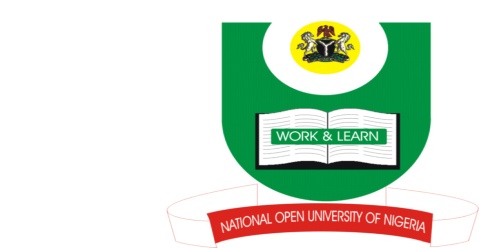 NATIONAL OPEN UNIVERSITY OF NIGERIAPlot 91, Cadastral Zone, Nnamdi Azikiwe Express Way, Jabi - AbujaFACULTY OF MANAGEMENT SCIENCESDEPARTMENT OF ADMINISTRATIONEXAMINATION 2018COURSE CODE:	PAD409COURSE TITLE: 	CONDUCT OF GOVERNMENT BUSINESSCREDIT UNIT: 	3INSTRUCTION: 	Question one is compulsory and carries 25 marks. Choose any other three which carries 15 marks each. Write legibly and endeavour to be coherent.TIME ALLOWED:	21/2 HoursQuestion 1a.	The constitution can be said to be the apparatus for governance		5 marksb.	Narrate the constitutional development in Nigeria 1922-1954 with their constitutional achievements									20 marks Total: 25 marksQuestion 2a.	Public Administration can be said to be a concept, advance your reasons	  5 marksb.	Give an outline of ten differences between public and private administration	 10 marksTotal: 15 marksQuestion 3a.	Outline the form of a good Memo						71\2marksb.	Differentiate   between a minute   and a Memo 				           71\2 marksTotal: 15 marksQuestion 4a.	Explain the term public policy							5 marksb.	Name and explain the distinctive characteristics of public policy by Sambo (1999:283)												10 marksTotal: 15 marksQuestion 5a.	Give a tacit definition of communication					5 marksb.	State the major functions of communications 					5marksc.	State and explain the communication process in an organization		5marks Total: 15marksQuestion 6State and explain two institutional mechanisms for instilling ethics in the Nigerian public service.					          Each carries 71/2marks. Total: 15marks